LAMPIRAN 1IKLAN BROSUR PENAWARAN BARANG ATAU JASA1. Iklan Lowongan Pekerjaan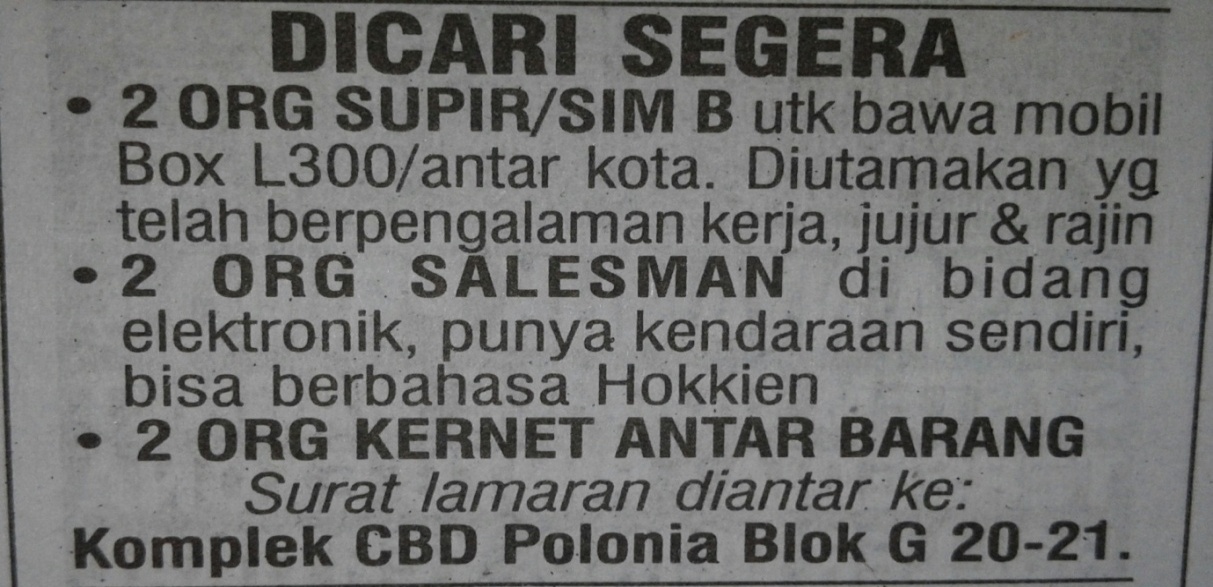 2. Iklan Lowongan Pekerjaan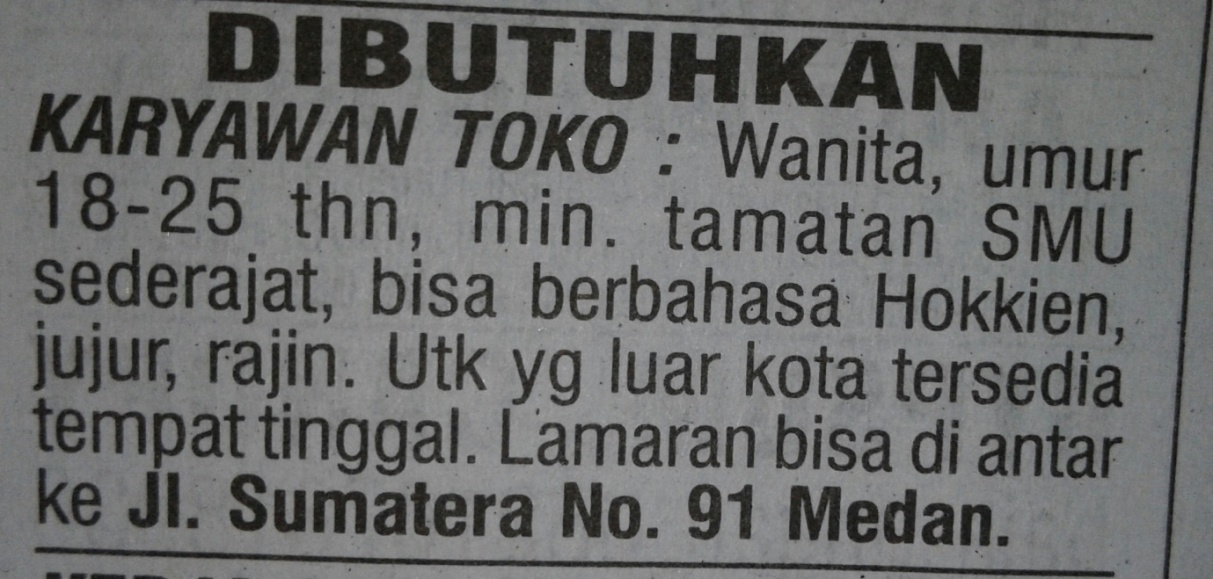 3. Iklan Penawaran atau Penjualan Tanah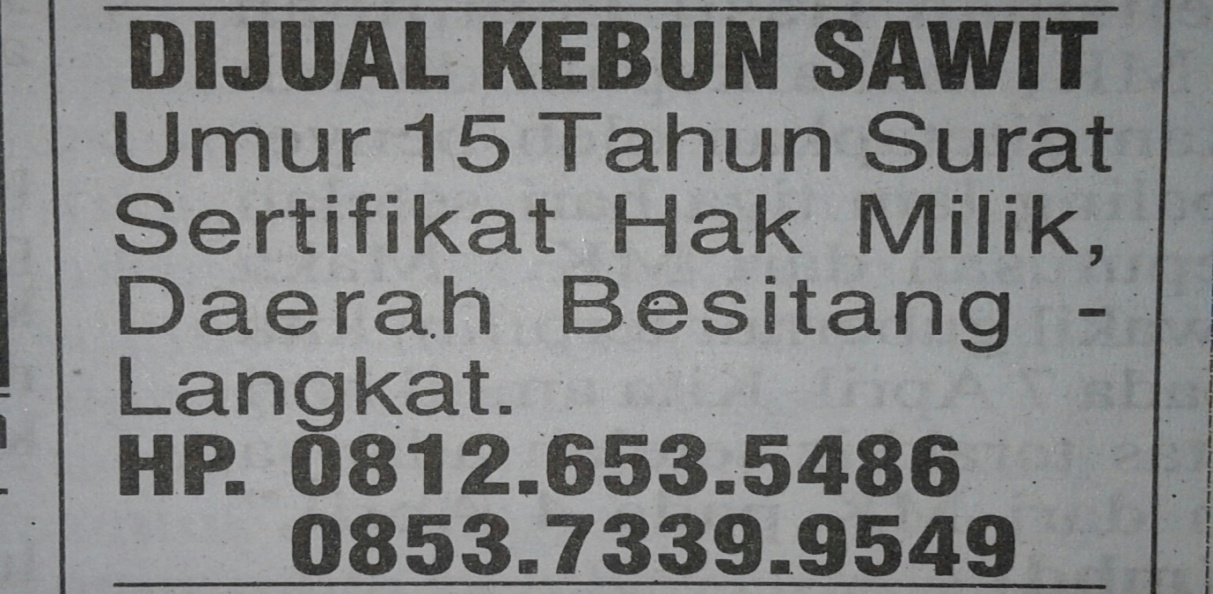 4. Iklan Penawaran Jasa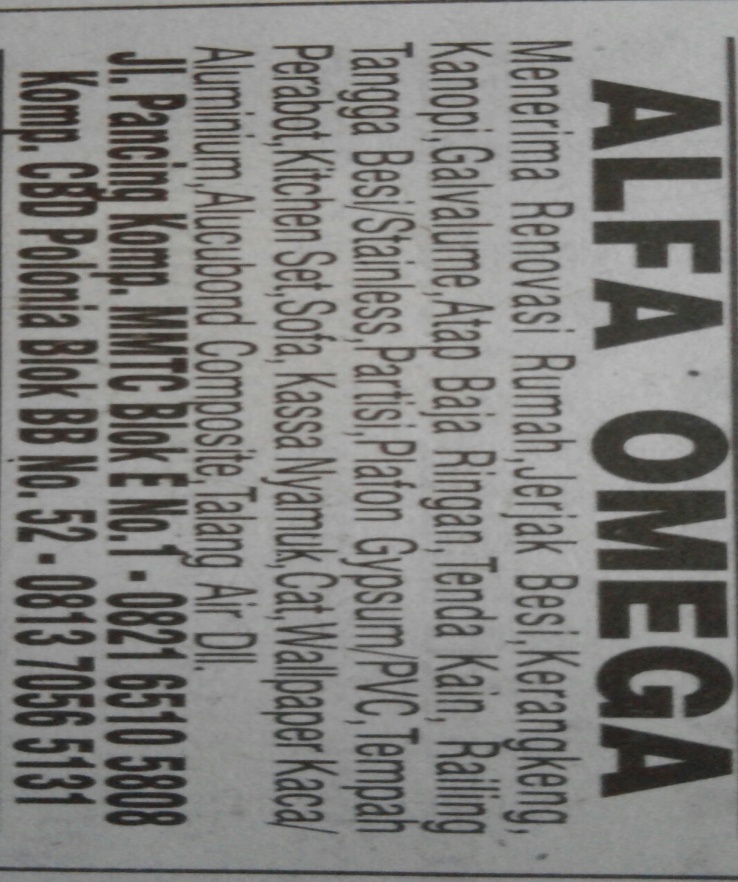 5. Iklan Penawaran Rumah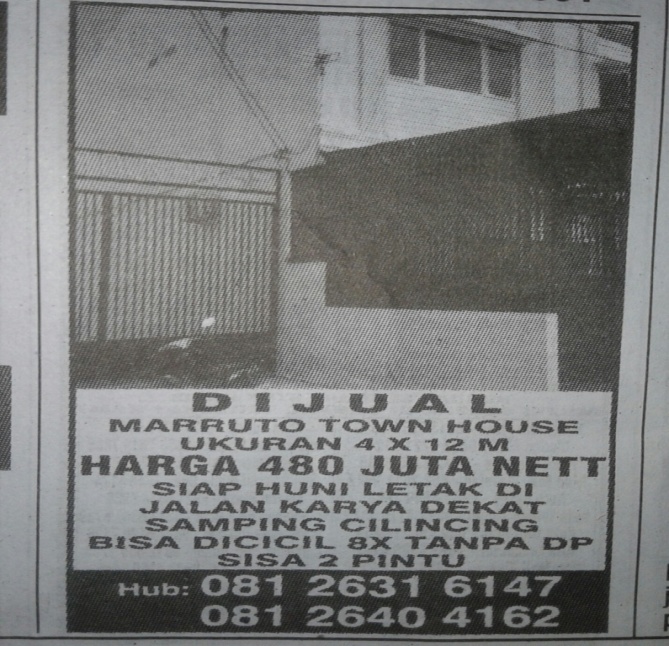 6. Iklan Penawaran Barang 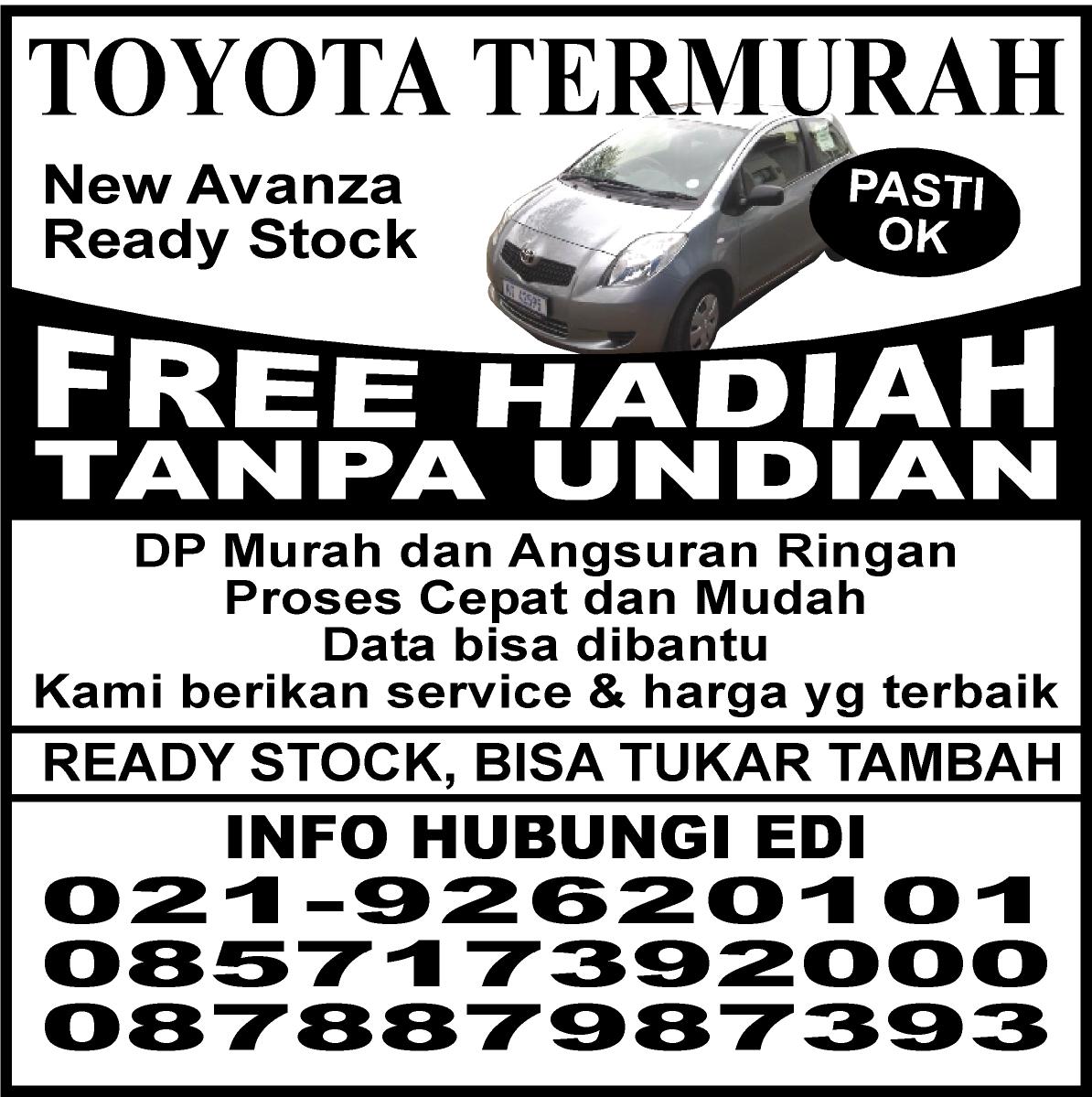 7. Iklan Lowongan Pekerjaan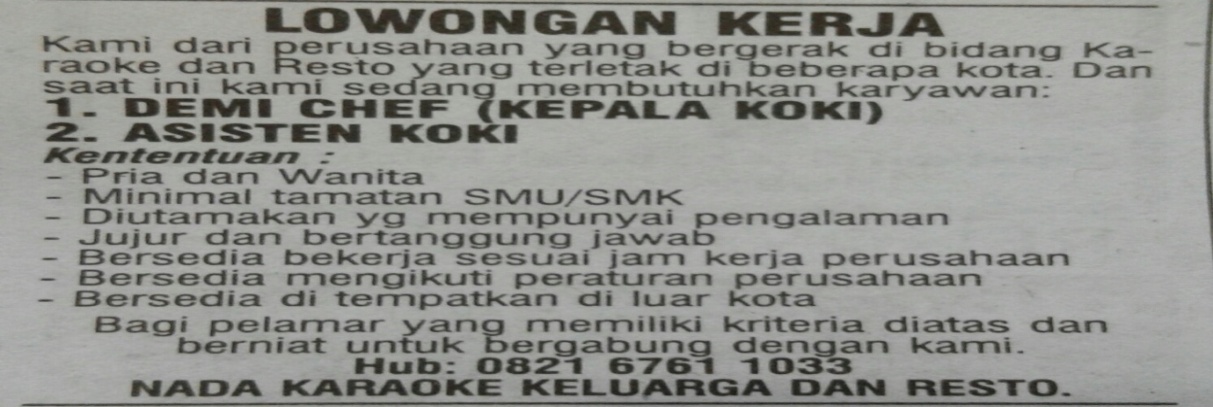 8. Iklan Penawaran Barang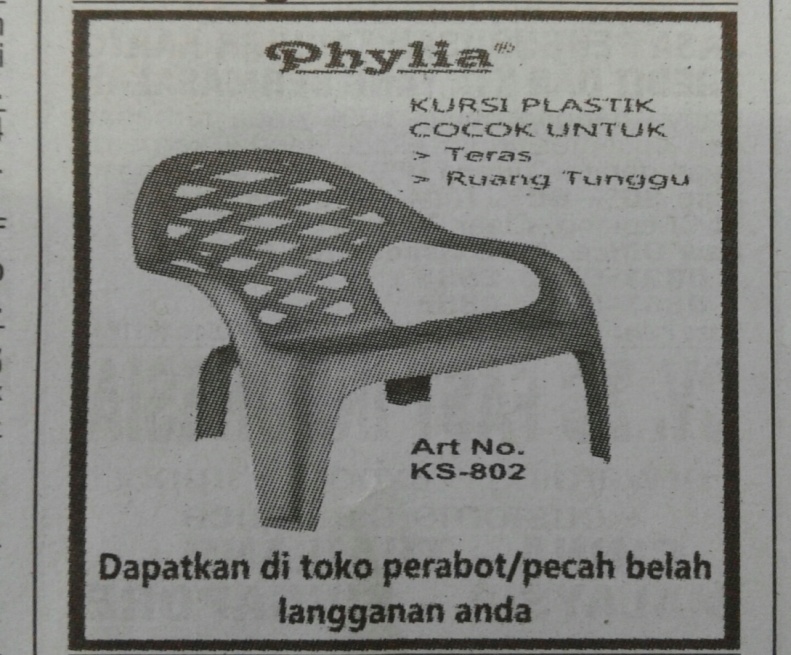 9. Iklan Penawaran Barang atau Produk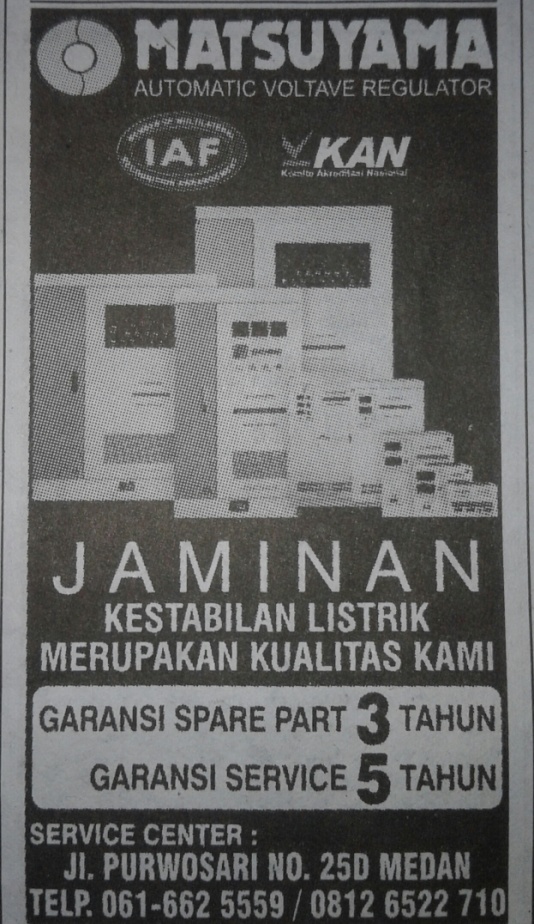 10. Iklan Penawaran Barang atau Produk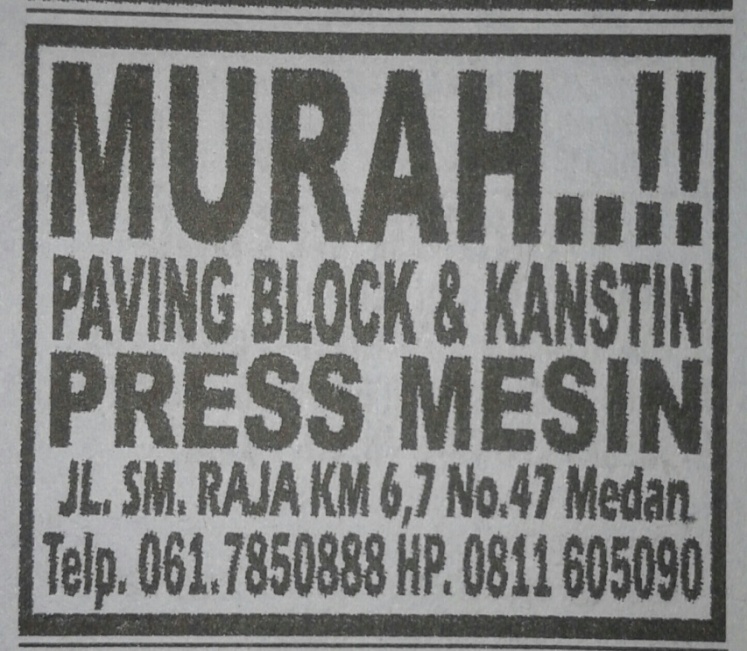 11. Iklan Penawaran Barang atau Produk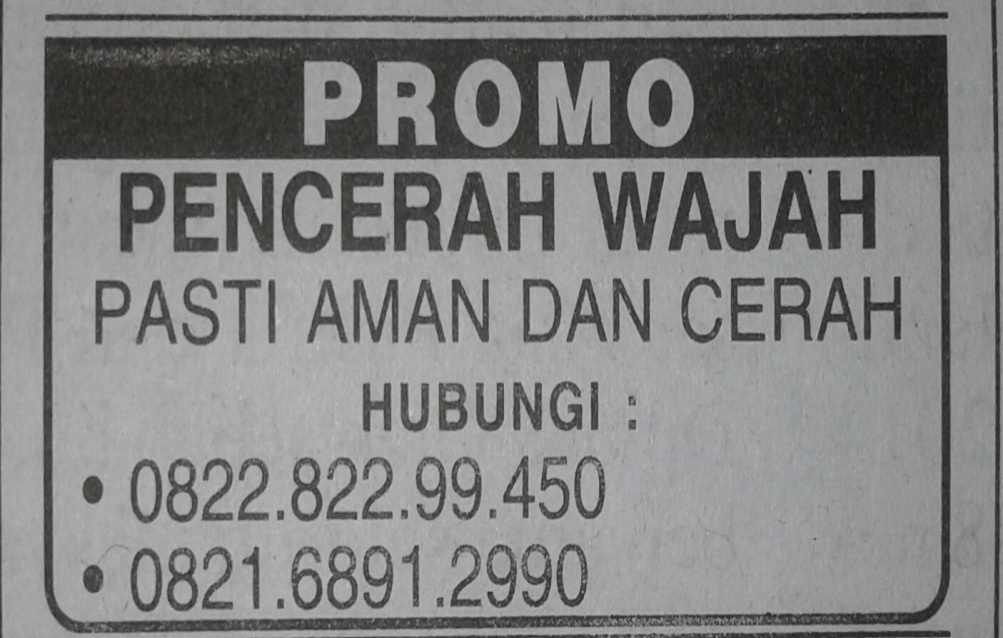 12. Iklan Penawaran Barang atau Produk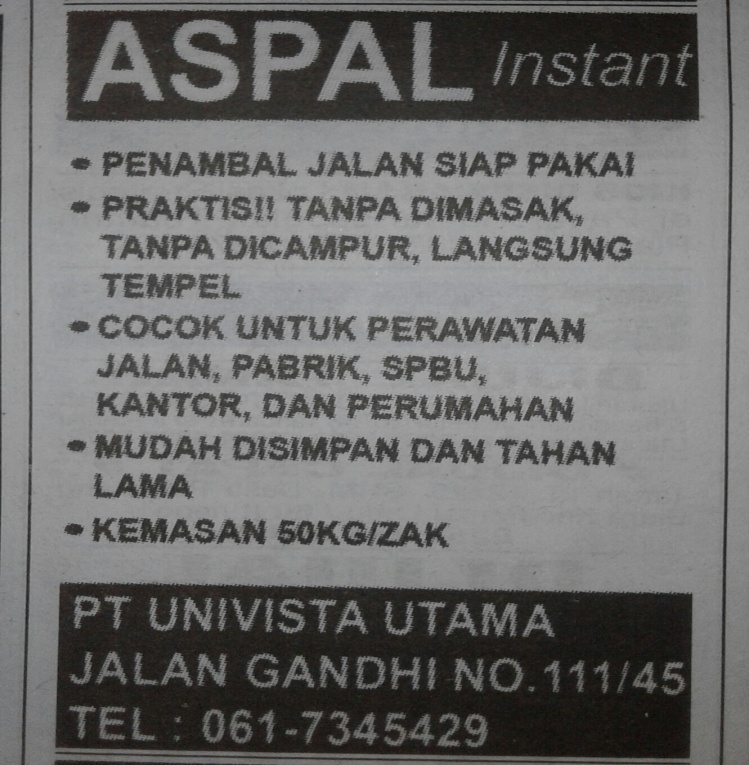 13. Iklan Penawaran Barang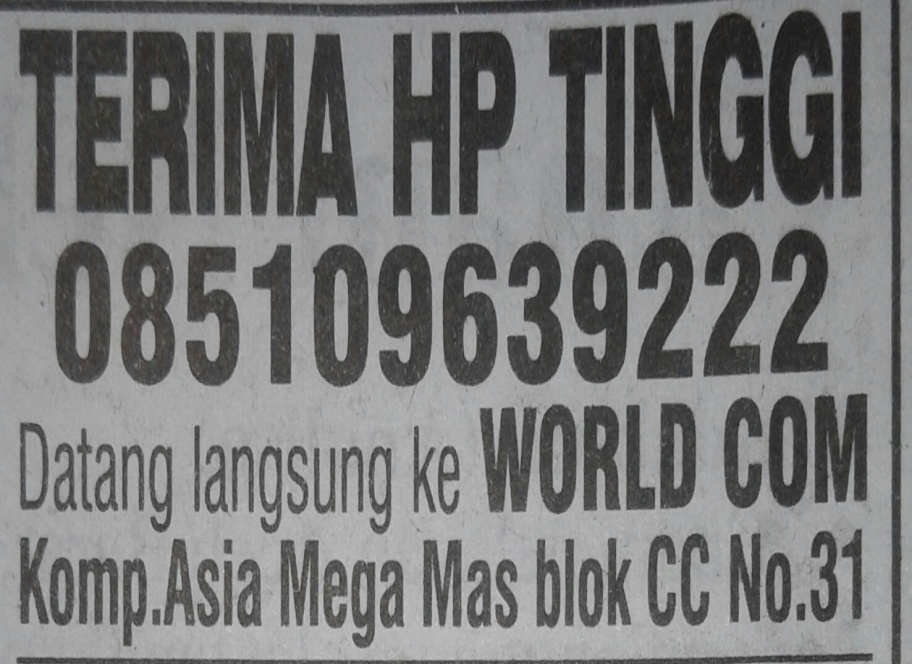 14. Iklan Penawaran Barang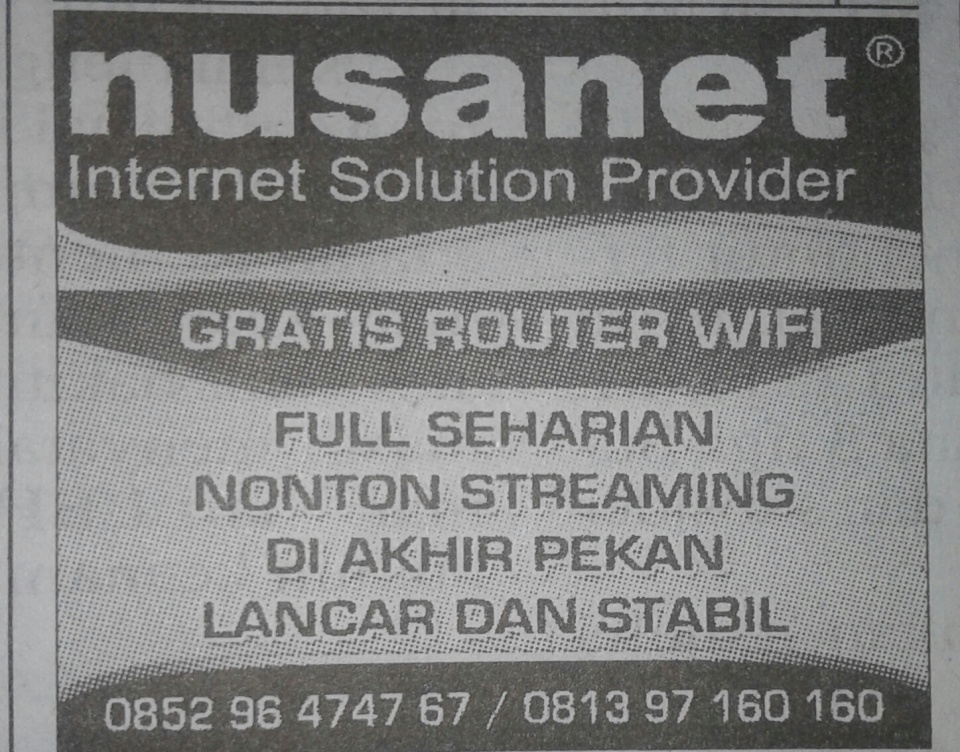 15. Iklan Penawaran Barang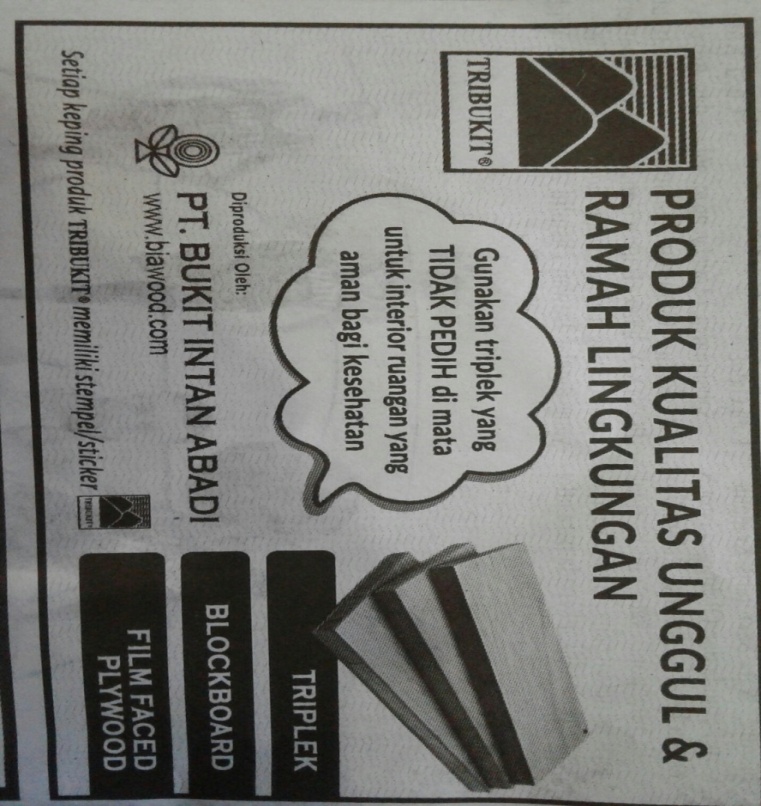 16. Iklan Penawaran Minuman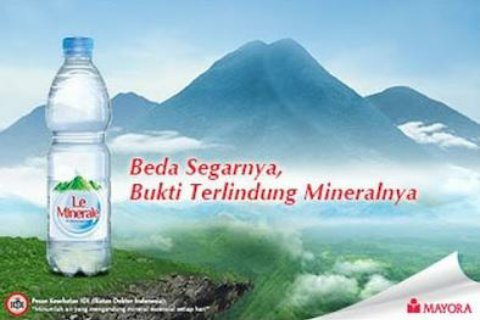 17. Iklan Penawaran Minuman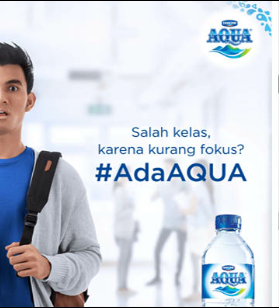 18. Iklan Penawaran Produk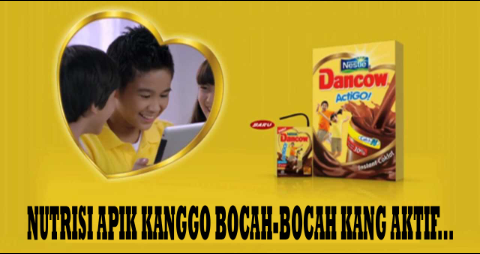 19.  Iklan Penawaran Kartu Ponsel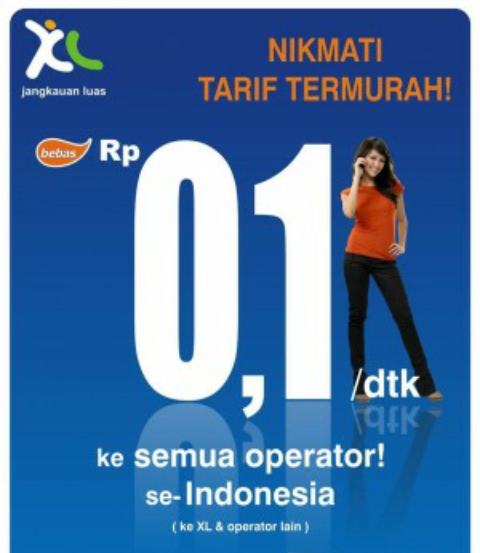 20. Iklan Penawaran Jasa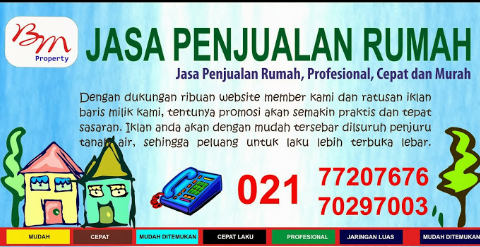 21. Iklan Penawaran Jasa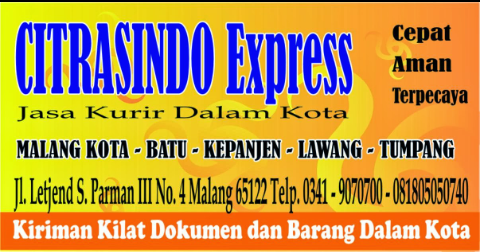 22. Iklan Penawaran Barang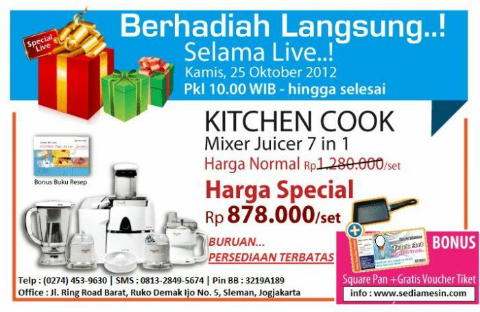 